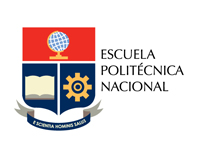 ESCUELA POLITÉCNICA NACIONALFACULTAD DE INGENIERÍA QUÍMICA Y AGROINDUSTRIADatos del GradoNOMBRE COMPLETO DEL ESTUDIANTE:  (apellidos y nombres)DIRECTORMIEMBRO 1MIEMBRO 2PRESIDENTE DEL TRIBUNAL (DELEGADO POR EL DECANO)FECHAHORAAULA